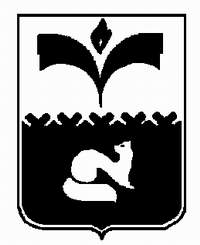 ПРЕДСЕДАТЕЛЬ ДУМЫ ГОРОДА ПОКАЧИХанты-Мансийского автономного округа – ЮгрыПОСТАНОВЛЕНИЕот 11.09.2014			       	                                            		№ 38Об утверждении положения о закупкеДумы  города ПокачиВ соответствии с  Гражданским кодексом Российской Федерации, Федеральным законом от 05.04.2013 № 44-ФЗ "О контрактной системе в сфере закупок товаров, работ, услуг для обеспечения государственных и муниципальных нужд" (далее - Закон о контрактной системе), Федеральным законом от 26.07.2006 № 135-ФЗ "О защите конкуренции", в целях обеспечения эффективности, результативности осуществления закупок товаров, работ, услуг для Думы города Покачи: 	1. Утвердить положение о закупке Думы города Покачи.	2. Контрактной службе по осуществлению закупок в Думе города Покачи, осуществлять закупки товаров, работ, услуг в соответствии с Положением о закупке Думы города Покачи, утвержденным настоящим постановлением.	3. Признать утратившим силу постановление Председателя Думы города Покачи от 29.12.2013 № 31 «Об утверждении положения о закупке Думы  города Покачи».	4. Опубликовать настоящее постановление в городской газете «Покачевский вестник».	5. Настоящее постановление вступает в силу после его официального опубликования.	6. Контроль за исполнением настоящего постановления возложить на аппарат Думы города Покачи (руководитель  Чурина Л.В.).Председатель Думы города      					   Н.В.Борисова								Приложение 							к постановлению Председателя 							Думы города Покачи 							от 11.09.2014 № 38Положение о закупке Думы города Покачи1. ОБЩИЕ ПОЛОЖЕНИЯ1.1. Настоящее Положение о закупке (далее - Положение) Думы города Покачи (далее - Заказчик) с целью обеспечения эффективной закупочной деятельности Заказчика определяет порядок планирования закупок; обоснование потребностей Заказчика в закупках товаров, работ, услуг и обоснование начальной (максимальной) цены контракта по каждой закупке; условия выбора используемых процедур закупок, порядок проведения этих процедур; порядок выбора победителей, порядок выбора лучших предложений, порядок оформления принимаемых решений; порядок контроля за заключением и исполнением контрактов.1.2. Настоящее Положение разработано в соответствии с Гражданским кодексом Российской Федерации, Федеральным законом от 05.04.2013 № 44-ФЗ "О контрактной системе в сфере закупок товаров, работ, услуг для обеспечения государственных и муниципальных нужд" (далее - Закон о контрактной системе), Федеральным законом от 26.07.2006 № 135-ФЗ "О защите конкуренции" (далее - Закон о защите конкуренции) и иными действующими нормативно-правовыми актами Российской Федерации.1.3. Цели и принципы осуществления закупок.1.3.1. Цели осуществления закупок.1.3.1.1. Основной целью деятельности по закупке товаров, работ, услуг (далее - закупочная деятельность) является своевременное и полное обеспечение потребности Заказчика в товарах, работах, услугах требуемого качества с оптимальными условиями их предоставления (цена, качество, надежность и др.), для обеспечения выполнения функций и полномочий Заказчика.1.3.1.2. Другими целями закупочной деятельности являются повышение эффективности использования денежных средств, направляемых на закупки; предотвращение возможных злоупотреблений в сфере закупок.1.3.2. Принципы закупочной деятельности.Осуществление закупочной деятельности в Думе города Покачи основывается на принципах открытости, прозрачности информации о контрактной системе в сфере закупок, обеспечения конкуренции, профессионализма заказчиков, стимулирования инноваций, единства контрактной системы в сфере закупок, ответственности за результативность обеспечения государственных и муниципальных нужд, эффективности осуществления закупок в соответствии с Законом о контрактной системе.1.4. Методы и инструменты.1.4.1. Заказчик использует следующие методы и инструменты при организации закупочной деятельности:1) создание условий для развития добросовестной конкуренции;2) планирование закупочной деятельности;3) учет особенностей закупаемых товаров, работ, услуг и иных объектов гражданских прав, рынков и ситуаций, в которых проводится закупка;5) осуществление постоянного мониторинга и регулярного планового и при необходимости внепланового контроля закупочной деятельности;6) ориентация на работу с квалифицированными поставщиками, подрядчиками, исполнителями;7) повышение профессионализма и компетентности работников Заказчика в подготовке и принятии решений по закупкам;8) широкое внедрение средств электронного документооборота на всех этапах реализации процесса осуществления закупок;9) использование типовых форм и шаблонов проектов контрактов, документации о закупках и иных документов.1.5. Термины и определения.Осуществление закупки товаров, работ, услуг (также "закупочная деятельность") - совокупность процедур, осуществляемых Заказчиком в целях приобретения им товаров, работ, услуг, иных объектов гражданских прав на основе контрактов, в которых Заказчик является плательщиком и получателем товаров, работ, услуг, иных объектов гражданских прав.Определение поставщика (подрядчика, исполнителя) – предусмотренная Законом о контрактной системе совокупность и порядок действий, которые осуществляются заказчиками, начиная с размещения извещения об осуществлении закупки товара, работы, услуги для обеспечения  муниципальных нужд либо в установленных Законом о контрактной системе  случаях с направления приглашения принять участие в определении поставщика (подрядчика, исполнителя) и завершаются заключением контракта;	Контрактная служба – специально созданная служба Заказчика без образования отдельного структурного подразделения, главной задачей которой является обеспечение надлежащей реализации процесса закупочной деятельности.	Единая комиссия – постоянно действующий коллегиальный орган - комиссия по осуществлению закупок товаров, работ, услуг для обеспечения муниципальных нужд и нужд заказчиков города Покачи, наделенная полномочиями и функциями Единой комиссии в соответствии с Постановлением администрации города Покачи от 06.02.2014 № 186.	Уполномоченный орган – структурное подразделение администрации города Покачи, уполномоченное на осуществление  закупки товаров, работ, услуг для муниципальных нужд, нужд бюджетных и казенных учреждений города Покачи, наделенный полномочиями и функциями Уполномоченного органа в соответствии с Постановлением администрации города Покачи от 12.02.2014 № 227.Заказчик – муниципальное казенное  учреждение Дума города Покачи, осуществляющее функции по осуществлению закупки товаров, работ, услуг.Специалист контрактной службы - работник Заказчика либо организатора закупки или иное привлеченное ими лицо, на которое возложены совершение каких-либо действий в процессе осуществления закупки и персональная ответственность за их исполнение.Организатор закупки  - контрактная служба заказчика, в задачи которой входят функции по организации закупочной деятельности, за исключением функций  уполномоченного органа и функций Единой комиссии.Инициатор закупки – руководитель  контрактной службы, инициирующий проведение конкретной закупочной процедуры в соответствии с планом-графиком и обеспечивающий сопровождение такой процедуры закупки, что может включать в себя подготовку технического задания на закупку, иной документации, имеющей отношение к закупке.Руководитель инициатора закупки (руководитель контрактной службы Заказчика) - лицо,  имеющее  полномочия   и   несущее   ответственность   за   расходование   выделенных  средств на приобретение товаров, работ, услуг и иных объектов гражданских прав по направлениям деятельности Заказчика. Руководитель инициатора закупки имеет право делегировать по своему усмотрению специалистам контрактной службы свои полномочия для выполнения функций, связанных с планированием, подготовкой, проведением и подведением итогов закупочных процедур.Конкурентная процедура закупки - процедура закупки, предусматривающая сравнение между собой двух и более предложений потенциальных участников закупок товаров, работ, услуг (в рамках настоящего Положения - открытый конкурс, конкурс с ограниченным участием, двухэтапный конкурс, закрытый конкурс, закрытый конкурс с ограниченным участием, закрытый двухэтапный конкурс, аукцион в электронной форме (далее также - электронный аукцион), закрытый аукцион, запрос котировок, запрос предложений).Закупка у единственного поставщика - способ закупки, при котором Заказчик предлагает заключить контракт только одному поставщику, исполнителю, подрядчику, в соответствии с Законом о контрактном системе.Официальный сайт - официальный сайт в информационно-телекоммуникационной сети Интернет для размещения информации об осуществлении закупок, товаров, услуг, определенный Законом о контрактной системе и имеющий адрес www.zakupki.gov.ru. Открытая форма закупки (открытая процедура закупки) - процедура конкурентной закупки, в которой может принять участие любое лицо.Продукция - товары, работы, услуги, иные объекты гражданских прав, приобретаемые Заказчиком. Под иными объектами гражданских прав понимаются имущественные права, интеллектуальная собственность и нематериальные блага.Процедура - последовательные действия, которые характеризуют промежуточные результаты в процессе выполнения той или иной работы.Участник закупки - любое юридическое лицо независимо от его организационно-правовой формы, формы собственности, места нахождения и места происхождения капитала или любое физическое лицо, в том числе зарегистрированное в качестве индивидуального предпринимателя.Электронный документ - электронное сообщение, подписанное усиленной электронной подписью и способное быть преобразованным средствами электронной торговой площадки в форму, пригодную для однозначного восприятия его содержания.Усиленная электронная подпись - реквизит электронного документа, предназначенный для защиты данного электронного документа от подделки, полученный в результате криптографического преобразования информации с использованием закрытого ключа электронной подписи и позволяющий идентифицировать владельца сертификата ключа подписи, а также установить отсутствие искажения информации в электронном документе.Эксперт, экспертная организация - обладающее специальными познаниями, опытом, квалификацией в области науки, техники, искусства или ремесла физическое лицо, в том числе индивидуальный предприниматель, либо юридическое лицо (работники юридического лица должны обладать специальными познаниями, опытом, квалификацией в области науки, техники, искусства или ремесла), которые осуществляют на основе договора деятельность по изучению и оценке предмета экспертизы, а также по подготовке экспертных заключений по поставленным заказчиком, участником закупки вопросам в случаях, предусмотренных Законом о контрактной системе.1.6. Организация управления закупочной деятельностью.Система локальных нормативных актов Заказчика по закупочной деятельности состоит из настоящего Положения, а также иных принятых в его развитие нормативных или методических документов, которые не должны противоречить настоящему Положению.1.7. Участники осуществления закупочной деятельности.1.7.1. Руководитель Заказчика.1.7.1.1. Руководитель Заказчика подписывает документы в части регулирования закупочной деятельности, в том числе:1) по определению полномочий сотрудников контрактной службы;2) по утверждению перечня и полномочий лиц, имеющих право подписи от имени Заказчика контрактов;3) по утверждению всех иных документов, касающихся закупочной деятельности;4) иные действия в соответствии с настоящим Положением.1.7.1.2. В связи с осуществлением закупочной деятельности утверждает основные принципы и подходы к организации закупочной деятельности Заказчика.1.7.1.3. Принимает решение об осуществлении закупки товаров, работ, услуг по представлению Инициатора закупки, а также, если это предусмотрено локальными нормативными актами Заказчика, делегирует данные полномочия своему заместителю (иным уполномоченным должностным лицам).1.7.1.4. Осуществляет контроль за закупочной деятельностью.1.7.2. Инициатор закупки.1.7.2.1. Инициатор закупки определяет наличие или отсутствие потребности в закупке с учетом положений плана-графика, требуемые характеристики закупаемой продукции, готовит проект закупочной документации и обеспечивает последующее заключение контракта с выбранным поставщиком, подрядчиком, исполнителем.1.7.2.2. Отвечает за соответствие условий и требований технического задания в закупочной документации действительным потребностям Заказчика и за правильность их определения в соответствии с требованиями Закона о контрактной системе и Закона о защите конкуренции.1.7.2.3. Права, обязанности и функции сотрудников контрактной службы, являющихся инициаторами закупки, определяются в соответствии с их должностными инструкциями, трудовыми договорами и (или) решениями руководителя Заказчика.1.7.4. Закупающий сотрудник контрактной службы выполняет следующие функции:1) согласовывает применение способа осуществления закупки или формы его проведения в случаях, установленных настоящим Положением;2) согласовывает перечень Участников закрытых процедур;3) уведомляет руководителя Заказчика о случаях отказа организации, выбранной в качестве победителя, либо организации, предложение которой признано лучшим по результатам закупочных процедур, от заключения контракта;4) осуществляет согласование заключения контракта с единственным Участником в случае подачи единственной заявки от одного Участника закупочной процедуры;5) иные функции, предусмотренные настоящим Положением.1.7.5. Сотрудники Заказчика, сотрудники контрактной службы, а также лица, участвующие в осуществлении закупочной деятельности, обязаны:1) в пределах своей компетенции уметь пользоваться функционалом официального сайта www.zakupki.gov.ru;2) немедленно докладывать руководству Заказчика о любых обстоятельствах, которые могут привести к негативным результатам для Заказчика, в том числе о тех, которые приведут к невозможности или нецелесообразности исполнения действий, предписанных локальными нормативными актами Заказчика по закупочной деятельности;3) ставить в известность руководство Заказчика о любых обстоятельствах, которые не позволяют данному лицу беспристрастно, добросовестно, качественно или своевременно выполнять своих функции.1.7.6. Лицам, участвующим в осуществлении закупочной деятельности, запрещается:1) координировать деятельность Участников закупки иначе, чем это разрешено либо предусмотрено действующим законодательством Российской Федерации, локальными нормативными актами Заказчика по закупочной деятельности, закупочной документацией;2) получать какие-либо личные выгоды от осуществления закупки товаров, работ, услуг, за исключением официально установленного Заказчиком вознаграждения;3) предоставлять кому бы то ни было любые сведения о ходе закупок и принимаемых решениях (проектах решений), кроме случаев, прямо предусмотренных действующим законодательством Российской Федерации, локальными нормативными актами Заказчика по закупочной деятельности, закупочной документацией;4) вступать и (или) иметь с Участниками процедур закупок отношения, о которых неизвестно руководству Заказчика и которые не позволяют данному лицу беспристрастно, добросовестно, качественно или своевременно выполнять свои функции;5) проводить не предусмотренные действующим законодательством Российской Федерации, локальными нормативными актами Заказчика по закупочной деятельности, закупочной документацией переговоры с Участниками процедур закупок.1.7.7. Организатор закупки.1.7.7.1. Заказчик по общему правилу выполняет функции организатора закупки самостоятельно, за исключением функций  уполномоченного органа и функций Единой комиссии.1.7.7.2. Определение начальной (максимальной) цены контракта, предмета и существенных условий контракта, определение условий проведения закупок и их изменение, согласование извещения и закупочной документации, является исключительным.1.8. Порядок привлечения экспертов и проведения экспертизы1.8.1. Для проверки предоставленных поставщиком (подрядчиком, исполнителем) результатов, предусмотренных контрактом, в части их соответствия условиям контракта заказчик обязан провести экспертизу. Экспертиза результатов, предусмотренных контрактом, может проводиться заказчиком своими силами или к ее проведению могут привлекаться эксперты, экспертные организации на основании контрактов, заключенных в соответствии с настоящим Законом о контрактной системе.1.8.2. Проведение заказчиком экспертизы результатов, предусмотренных контрактом, своими силами, осуществляется в порядке установленном распоряжением Председателя Думы города Покачи в соответствии с действующим законодательством.1.8.3. При проведении конкурсов в целях обеспечения экспертной оценки конкурсной документации, заявок на участие в конкурсах, осуществляемой в ходе проведения предквалификационного отбора участников конкурса, оценки соответствия участников конкурсов дополнительным требованиям, в иных случаях, предусмотренных Законом о контрактной системе, заказчик вправе привлекать экспертов, экспертные организации.1.8.4. Закупающий сотрудник контрактной службы или специализированная организация определяют экспертную организацию и перечень экспертов из числа ее сотрудников, которые должны будут провести экспертизу заявок Участников закупочной процедуры.1.8.5. В функции экспертов могут входить проверка заявок Участников на соответствие отборочным критериям, оценка и сопоставление предложений по оценочным показателям в соответствии с профилем эксперта. Конкретные задачи перед экспертами ставятся конкурсной комиссией.1.8.6. Эксперт, экспертная организация обязаны уведомить в письменной форме заказчика о допустимости своего участия в проведении экспертизы, в том числе об отсутствии оснований для недопуска к проведению экспертизы из-за причин указанных в подпункте 1.8.5. настоящего Положения.1.8.7. К проведению экспертизы не могут быть допущены:1) физические лица:а) являющиеся либо в течение менее чем двух лет, предшествующих дате проведения экспертизы, являвшиеся должностными лицами или работниками заказчика, осуществляющего проведение экспертизы, либо поставщика (подрядчика, исполнителя);б) имеющие имущественные интересы в заключении контракта, в отношении которого проводится экспертиза;в) являющиеся близкими родственниками (родственниками по прямой восходящей и нисходящей линии (родителями и детьми, дедушкой, бабушкой и внуками), полнородными и неполнородными (имеющими общих отца или мать) братьями и сестрами), усыновителями или усыновленными с руководителем заказчика, членами комиссии по осуществлению закупок, руководителем контрактной службы, контрактным управляющим, должностными лицами или работниками поставщика (подрядчика, исполнителя) либо состоящие с ними в браке;2) юридические лица, в которых заказчик или поставщик (подрядчик, исполнитель) имеет право распоряжаться более чем двадцатью процентами общего количества голосов, приходящихся на голосующие акции, либо более чем двадцатью процентами вкладов, долей, составляющих уставный или складочный капитал юридических лиц;3) физические лица или юридические лица в случае, если заказчик или поставщик (подрядчик, исполнитель) прямо и (или) косвенно (через третье лицо) может оказывать влияние на результат проводимой такими лицом или лицами экспертизы.1.8.8. В случае выявления в составе экспертов, экспертных организаций лиц, указанных в подпункте 1.8.5. настоящего Положения, заказчик должен принять незамедлительные меры, направленные на привлечение для проведения экспертизы иного эксперта, иной экспертной организации.	1.8.9. Для проведения экспертизы в случаях, предусмотренных Законом о контрактной системе, эксперты, экспертные организации имеют право запрашивать у Заказчика дополнительные материалы, относящиеся к предмету экспертизы. 	1.8.10. В период рассмотрения и оценки заявок эксперты могут вступать в контакты с представителями Участников закупки только по поручению конкурсной комиссии или лица, имеющего право подписи соответствующего контракта. Если до начала или в процессе рассмотрения заявок у эксперта возникли обстоятельства, мешающие ему беспристрастно оценивать заявки, эксперт обязан незамедлительно доложить о таких фактах конкурсной комиссии.	1.8.11. При необходимости сотрудником контрактной службы обеспечивается подписание договоров с внешними экспертами. Такой договор заключается по общим правилам, установленным настоящим Положением, и должен содержать:1) предмет предполагаемой экспертной оценки;2) срок выполнения экспертной оценки;3) стоимость услуг по договору, условия оплаты услуг;4) порядок сдачи-приемки услуг по экспертной оценке и предоставления первичных бухгалтерских документов (актов, счетов, счетов-фактур);5) применяемую для проведения экспертной оценки методику;6) форму экспертного заключения и (или) сводного отчета, предоставляемых по результатам экспертной оценки;7) полномочия внешнего эксперта в рамках проведения экспертной оценки (например, возможность взаимодействия внешнего эксперта со структурными подразделениями Заказчика и Участниками закупочных процедур; возможность ознакомления с необходимыми, в рамках проведения закупочных процедур, локальными нормативными актами Заказчика и проч.);8) права и обязанности сторон;9) требование о конфиденциальности, то есть обязательство внешнего эксперта не разглашать какую-либо информацию, обладателем которой является Заказчик и относящуюся к услугам, оказанным экспертом в рамках контракта;10) требование об обязательстве внешнего эксперта соблюдать и выполнять все нормы и требования настоящего Положения и иных локальных нормативных актов Заказчика в области закупочной деятельности;11) обязательство эксперта немедленно доложить конкурсной комиссии о любых обстоятельствах, мешающих справедливо и беспристрастно провести экспертизу;12) ответственность сторон;13) срок действия контракта и условия прекращения его действия;14) прочие условия и требования.1.8.12. В случае если для проведения экспертизы необходимы осуществление исследований, испытаний, выполнение работ, оказание услуг и в отношении лиц, их осуществляющих, в соответствии с законодательством Российской Федерации установлены обязательные требования (обязательная аккредитация, лицензирование, членство в саморегулируемых организациях), отбор экспертов, экспертных организаций для проведения такой экспертизы должен осуществляться из числа лиц, соответствующих указанным требованиям2. ПОРЯДОК ПЛАНИРОВАНИЯ ЗАКУПОК2.1. Основные положения порядка планирования.2.1.1. Планирование закупок - это формализация потребностей Заказчика в осуществлении конкретных закупок посредством формирования, утверждения и ведения планов закупок и планов-графиков.2.1.2. Планирование закупок Заказчиком осуществляться в следующем порядке:1) определение цели осуществления закупки и обоснование потребности в закупке;2) определение наименования объекта и (или) наименования объектов закупки и описание таких объекта и (или) объектов закупки с учетом положений  Закона о контрактной системе, а также объем закупаемых товаров, работ или услуг;3) выбор способа закупки и формы ее проведения, определение необходимости и целесообразности применения выбранного способа для наиболее полной реализации цели осуществления закупки;4) определение объема финансовых ресурсов, требуемых для осуществления закупки, обоснование начальной (максимальной) цены контракта.2.1.3. Требования к порядку формирования, утверждения и ведения планов закупок и планов-графиков для обеспечения нужд Заказчика устанавливаются Правительством Российской Федерации.2.1.4. План закупок формируется Заказчиком в соответствии с требованиями Закона о контрактной системе в процессе составления и рассмотрения проекта местного бюджета с учетом положений бюджетного законодательства Российской Федерации и утверждается в течение десяти рабочих дней после доведения до Заказчика объема прав в денежном выражении на принятие и (или) исполнение обязательств в соответствии с бюджетным законодательством Российской Федерации.2.1.5. План-график разрабатывается Заказчиком в соответствии с требованиями Закона о контрактной системе ежегодно на финансовый год и утверждается Заказчиком в течение десяти рабочих дней после получения им объема прав в денежном выражении на принятие и (или) исполнение обязательств или утверждения плана финансово-хозяйственной деятельности в соответствии с законодательством Российской Федерации.2.1.6. При планировании закупок, кроме сроков на подготовку документации процедуры закупки, сроков заключения и исполнения контрактов, должна учитываться нормативная или расчетная длительность технологического цикла выполнения работ, оказания услуг, производства и поставки оборудования.2.1.7. Планирование потребностей в товарах, работах, услугах, иных объектах гражданских прав, необходимых для осуществления функциональных обязанностей Заказчика, осуществляется контрактной службой заблаговременно.2.2. Определение и обоснование потребности в закупке и формирование заявки.2.2.1. Обоснование закупки осуществляется Заказчиком при формировании плана закупок, плана-графика и заключается в установлении соответствия планируемой закупки целям осуществления закупок, предусмотренным  Законом о контрактной системе, а также законодательству Российской Федерации, иным нормативным правовым актам о контрактной системе в сфере закупок.2.2.2. При формировании плана закупок обоснованию подлежат объект и (или) объекты закупки исходя из необходимости реализации конкретной цели осуществления закупки, определенной с учетом положений Закона о контрактной системе, и установленных в соответствии со положениями  Закона о контрактной системе требований к закупаемым заказчиком товару, работе, услуге (в том числе предельной цены товара, работы, услуги) и (или) нормативных затрат на обеспечение функций муниципальных органов.2.2.3. При формировании плана-графика обоснованию подлежат:1) начальная (максимальная) цена контракта, цена контракта в порядке, установленном Законом о контрактной системе;2) способ определения поставщика (подрядчика, исполнителя) в соответствии с требованиями Закона о контрактной системе, в том числе дополнительные требования к участникам закупки.2.2.4. Оценка обоснованности осуществления закупок проводится в ходе мониторинга закупок, аудита в сфере закупок и контроля в сфере закупок в соответствии с Законом о контрактной системе2.2.5. По результатам мониторинга закупок, аудита в сфере закупок и контроля в сфере закупок конкретная закупка может быть признана необоснованной.2.2.6. Обоснование закупок осуществляется в порядке и по форме установленным Правительством Российской Федерации.3. СЛУЧАИ И ПОРЯДОК ВНЕСЕНИЯ ОБЕСПЕЧЕНИЙУЧАСТНИКАМИ ЗАКУПКИ3.1. Обеспечение заявок при проведении конкурсов и аукционов.3.1.1. При проведении конкурсов и аукционов устанавливается требование к обеспечению заявок, подаваемых Участниками закупок. При этом в конкурсной документации, документации об аукционе должны быть указаны размер обеспечения заявок в соответствии с Законом о контрактной системе и условия банковской гарантии с учетом положений Закона о контрактной системе. Обеспечение заявки на участие в конкурсе или закрытом аукционе может предоставляться Участником закупки путем внесения денежных средств или банковской гарантией. Выбор способа обеспечения заявки на участие в конкурсе или закрытом аукционе осуществляется участником закупок.3.1.2. При проведении электронного аукциона в документации о закупке должно быть указано, что обеспечение заявки предоставляется только путем внесения денежных средств.3.1.3. Требование об обеспечении заявки на участие в определении поставщика (подрядчика, исполнителя) в равной мере относится ко всем участникам закупки.3.1.4. В случае если участником закупки в составе заявки представлены документы, подтверждающие внесение денежных средств в качестве обеспечения заявки на участие в определении поставщика (подрядчика, исполнителя), и до даты рассмотрения и оценки заявок денежные средства не поступили на счет, который указан в документации о закупке и на котором в соответствии с законодательством Российской Федерации учитываются операции со средствами, поступающими заказчику, закупочная комиссия отклоняет заявку такого Участника закупки на основании признания его не предоставившим обеспечение заявки. Это правило не применяется при проведении электронного аукциона.3.1.5. Денежные средства, внесенные в качестве обеспечения заявки на участие в процедуре закупки, возвращаются на счет участника закупки при проведении конкурса и закрытого аукциона в течение не более чем пяти рабочих дней с даты наступления одного из следующих случаев:1) подписание протокола рассмотрения и оценки заявок на участие в конкурсе, протокола подведения итогов электронного аукциона, протокола закрытого аукциона. При этом возврат или прекращение блокирования осуществляется в отношении денежных средств всех участников закупки, за исключением победителя определения поставщика (подрядчика, исполнителя), которому такие денежные средства возвращаются после заключения контракта;2) отмена определения поставщика (подрядчика, исполнителя);3) отклонение заявки участника закупки;4) отзыв заявки участником закупки до окончания срока подачи заявок;5) получение заявки на участие в определении поставщика (подрядчика, исполнителя) после окончания срока подачи заявок;6) отстранение участника закупки от участия в определении поставщика (подрядчика, исполнителя) или отказ от заключения контракта с победителем определения поставщика (подрядчика, исполнителя) в соответствии с Законом о контрактной системе;7) получение заказчиком решения контрольного органа в сфере закупок об отказе в согласовании заключения контракта с единственным поставщиком (подрядчиком, исполнителем), а в случае проведения электронного аукциона получение оператором электронной площадки от заказчика указанного решения, направляемого не позднее рабочего дня, следующего после даты получения заказчиком указанного решения.3.1.6. Возврат банковской гарантии в вышеперечисленных случаях заказчиком предоставившему ее лицу или гаранту не осуществляется, взыскание по ней не производится.3.1.7. Возврат денежных средств, внесенных в качестве обеспечения заявок, не осуществляется или осуществляется уплата денежных сумм по банковской гарантии в следующих случаях:1) уклонение или отказ Участника закупки заключить контракт;2) непредоставление или предоставление с нарушением условий, установленных Законом о контрактной системе, до заключения контракта заказчику обеспечения исполнения контракта;3) изменение или отзыв Участником закупки заявки на участие в процедуре закупки после истечения срока окончания подачи таких заявок.3.1.8. Размер обеспечения заявки должен составлять от 0,5% до 5% начальной (максимальной) цены контракта или, если при проведении аукционов начальная (максимальная) цена контракта не превышает три миллиона рублей, 1% начальной (максимальной) цены контракта.3.1.9. В случае если закупка осуществляется в соответствии со статьями 28 - 30 Закона о контрактной системе и Участником закупки является учреждение или предприятие уголовно-исполнительной системы, организация инвалидов, субъект малого предпринимательства либо социально ориентированная некоммерческая организация, размер обеспечения заявки не может превышать 2% начальной (максимальной) цены контракта.3.2. Обеспечение исполнения контракта.3.2.1. Заказчиком в извещении об осуществлении закупки, документации о закупке, проекте контракта, приглашении принять участие в определении поставщика (подрядчика, исполнителя) закрытым способом должно быть установлено требование обеспечения исполнения контракта, за исключением случаев, предусмотренных подпунктом 3.2.2.  настоящего Положения.3.2.2. Заказчик вправе установить требование обеспечения исполнения контракта в извещении об осуществлении закупки и (или) в проекте контракта при осуществлении закупки в случаях, предусмотренных параграфом 3 главы 3 Закона о контрактной системе (если начальная (максимальная) цена контракта не превышает пятьсот тысяч рублей), пунктами 2, 3, 7, 9, 10 части 2 статьи 83, пунктами 1, 2 Закона о контрактной системе (если правовыми актами, предусмотренными указанным пунктом, не предусмотрена обязанность заказчика установить требование обеспечения исполнения контракта), 4 - 11, 13 - 15, 17, 20 - 23, 26, 28 - 34 части 1 статьи 93 Закона о контрактной системе.3.2.3. Обеспечение исполнения контракта осуществляется в порядке установленном статьей 96 Закона о контрактной системе.4. ПОРЯДОК ПОДГОТОВКИ ЗАКУПОЧНЫХ ПРОЦЕДУР4.1. Общие положения подготовки конкурентной закупочной процедуры.4.1.1. Подготовка к проведению конкурентной закупочной процедуры осуществляется Инициатором закупки совместно с Закупающим специалистом контрактной службы.4.1.2. Инициатор закупки в соответствии с локальными нормативными актами Заказчика подготавливает и согласовывает с соответствующими службами:1) предмет и существенные условия проекта контракта, право на заключение которого является предметом закупочной процедуры;2) все необходимые функциональные, технические, качественные характеристики закупаемой продукции, иные требования к закупаемой продукции, требования к порядку подтверждения соответствия предлагаемой продукции установленным требованиям;3) все необходимые требования к правоспособности, опыту работы, деловой репутации, наличию материально-технических, производственных, кадровых, финансовых, информационных ресурсов у Участников закупочной процедуры, наличию необходимых правомочий, а также требования к порядку подтверждения соответствия Участников закупочной процедуры установленным требованиям;4) иные необходимые требования и условия проведения закупочной процедуры.4.1.3. Организатор закупки готовит закупочную документацию путем объединения согласованных технического задания, проекта контракта, требований к Участникам закупочных процедур. 4.1.4. По итогам подготовки должна быть разработана и утверждена руководителем Заказчика закупочная документация.4.2. Установление требований к закупаемым товарам, работам, услугам, иным объектам гражданских прав.4.2.1. Инициатор закупки по согласованию с руководителем контрактной службы разрабатывает требования:1) к результатам работ или услугам, порядку их выполнения;2) к качеству, техническим и иным характеристикам товара, работ, услуг, иных объектов гражданских прав;3) к срокам и этапам поставки товара, выполнения работ, оказания услуг; технологии и порядку выполнения работ или оказания услуг, включая сервисное обслуживание поставляемого товара, его сборку, ввод в эксплуатацию, обучение по эксплуатации товара;4) к безопасности товара;5) к функциональным характеристикам (потребительским свойствам) товара;6) к размерам, упаковке, отгрузке товара;7) к срокам его гарантийного обслуживания;8) иные показатели, связанные с определением соответствия поставляемого товара, выполняемых работ, оказываемых услуг, иного объекта гражданских прав потребностям Заказчика.4.2.2. Установленные требования приводятся в форме технического задания или иного документа (документов), соответствующих проекту контракта и приложениям к нему.4.2.3. Устанавливаемые требования к продукции должны быть четкими, ясными, понятными, однозначными и полными. Требования к закупаемой продукции должны быть согласованы с требованиями к проекту контракта и с порядком выбора лучшего предложения либо победителя закупочной процедуры, прежде всего критериями выбора лучшего предложения либо победителя. Запрещается устанавливать необоснованные действительным потребностям Заказчика требования к продукции, которые ограничивают круг соответствующих товаров, работ, услуг или круг потенциальных Участников закупочной процедуры.4.2.4. При подготовке закупочной документации организатор закупки должен разделять обязательные требования (определяющие отборочные критерии) и желательные (определяющие критерии оценки). Обязательным требованием является такое требование, невыполнение которого может повлечь отклонение заявки соответствующего Участника закупочной процедуры. Желательным требованием является такое требование, невыполнение которого не может служить основанием для отклонения заявки, но учитывается при определении степени предпочтительности заявок при их оценке.4.2.5. Заказчик в целом ориентируется на приобретение качественных товаров, работ, услуг и иных объектов гражданских прав, отвечающих предъявляемым к ним требованиям назначения, имеющих необходимые потребительские свойства и технические характеристики, характеристики экологической и промышленной безопасности.4.2.6. Приобретаемые товары и оборудование должны быть новыми, не бывшими ранее в употреблении, должны быть произведены надежным производителем с положительной деловой репутацией. Подрядные работы должны выполняться квалифицированным персоналом с использованием современных технологий производства работ и управления проектами, с использованием современных и качественных материалов. Услуги должны оказываться квалифицированным персоналом с использованием современных методов, подходов, концепций, технологий.4.2.7. По решению Заказчика в закупочной документации могут содержаться указания на товарные знаки, знаки обслуживания, патенты, полезные модели, промышленные образцы, наименование места происхождения товара или наименование производителя с указанием слов "или эквивалент", за исключением случаев несовместимости товаров, на которых размещаются другие товарные знаки, и необходимости обеспечения взаимодействия таких товаров с товарами, используемыми Заказчиком. Эквивалентность товаров определяется в соответствии с требованиями и показателями, устанавливаемыми в закупочной документации в соответствии с требованиями Закона о контрактной системе.4.3. Установление требований к Участникам закупочной процедуры.4.3.1. Заказчик ориентируется на работу с правоспособными и квалифицированными поставщиками, подрядчиками, исполнителями, имеющими положительную деловую репутацию и необходимые ресурсные возможности для своевременного и успешного выполнения контракта.4.3.2. В закупочной документации Заказчик устанавливает обоснованные требования к опыту работы, наличию ресурсных (материально-технических, финансовых, кадровых и иных) возможностей, должной системе взаимодействия с контрагентами (поставщиками, субподрядчиками, соисполнителями), также обязательными требованиями являются следующие:1) соответствие Участников закупочной процедуры требованиям, устанавливаемым в соответствии с законодательством Российской Федерации к лицам, осуществляющим поставки товаров, выполнение работ, оказание услуг, являющихся предметом закупки, в том числе - обладание необходимыми лицензиями или свидетельствами о допуске на поставку товаров, выполнение работ или оказание услуг в соответствии с действующим законодательством Российской Федерации и если такие товары, работы, услуги приобретаются в рамках заключаемого контракта;2) непроведение ликвидации Участника закупочной процедуры - юридического лица и отсутствие решения арбитражного суда о признании Участника закупочной процедуры - юридического лица, индивидуального предпринимателя банкротом и об открытии конкурсного производства;3) неприостановление деятельности Участника закупочной процедуры в порядке, предусмотренном Кодексом Российской Федерации об административных правонарушениях, на день подачи заявки на участие в закупке;4) отсутствие у Участника закупочной процедуры задолженности по начисленным налогам, сборам и иным обязательным платежам в бюджеты любого уровня или государственные внебюджетные фонды за прошедший календарный год, размер которой превышает двадцать пять процентов балансовой стоимости активов Участника закупочной процедуры по данным бухгалтерской отчетности за последний завершенный отчетный период; Участник закупочной процедуры считается соответствующим установленному требованию в случае, если он обжалует наличие указанной задолженности в соответствии с законодательством Российской Федерации и решение по такой жалобе на день рассмотрения заявки на участие в процедуре закупки не принято;5) отсутствие сведений об Участниках закупочной процедуры в реестре недобросовестных поставщиков, предусмотренном статьей 104 Закона о контрактной системе.4.3.3. В документации о закупках Заказчик устанавливает также требования к документам, подтверждающим соответствие установленным требованиям и порядку подтверждения такого соответствия.4.3.4. Не допускается предъявлять к Участникам закупочной процедуры требования, которые не указаны в документации о закупке. Требования, предъявляемые к Участникам закупочной процедуры, применяются в равной степени ко всем Участникам закупочной процедуры.5. ПОРЯДОК ПРОВЕДЕНИЯ ЗАКУПОЧНЫХ ПРОЦЕДУР5.1. Конкурсные процедуры. Общие положения.5.1.1. Конкурс является разновидностью закупочных процедур, и под ним понимается способ определения поставщика (подрядчика, исполнителя), при котором победителем признается участник закупки, предложивший лучшие условия исполнения контракта. Конкурсные процедуры регулируются положениями статей 48 - 58 Закона о контрактной системе.5.1.2. Порядок проведения конкретного конкурса устанавливается в извещении о проведении данного конкурса и в конкурсной документации, подготовленных в соответствии с требованиями настоящего Положения и принятых в его развитие локальных нормативных актов Заказчика.5.1.3. Принятие решения об осуществлении закупки путем проведения конкурсных процедур осуществляется путем утверждения заявки на закупку в порядке, установленном настоящим Положением.5.1.4. Организатор закупки заблаговременно, с учетом соответствующей информации в плане закупок и плане-графике, готовит проект конкурсной документации.5.1.5. Сведения, содержащиеся в конкурсной документации, должны соответствовать сведениям, указанным в извещении о проведении данного конкурса.5.1.6. Конкурсная документация должна содержать:1) наименование и описание объекта закупки и условий контракта в соответствии со статей 33 Закона о контрактной системе, в том числе обоснование начальной (максимальной) цены контракта;2) информацию о валюте, используемой для формирования цены контракта и расчетов с поставщиком (подрядчиком, исполнителем);3) порядок применения официального курса иностранной валюты к рублю Российской Федерации, установленного Центральным банком Российской Федерации и используемого при оплате контракта;4) предусмотренные статьей 51 Закона о контрактной системе требования к содержанию, в том числе к описанию предложения участника открытого конкурса, к форме, составу заявки на участие в открытом конкурсе и инструкцию по ее заполнению, при этом не допускается установление требований, влекущих за собой ограничение количества участников открытого конкурса или ограничение доступа к участию в открытом конкурсе;5) информацию о возможности заказчика изменить условия контракта в соответствии с положениями Закона о контрактной системе;6) информацию о возможности заказчика заключить контракты, указанные в части 10 статьи 34 Закона о контрактной системе, с несколькими участниками открытого конкурса на выполнение составляющих один лот двух и более научно-исследовательских работ в отношении одного предмета и с одними и теми же условиями контракта, указанными в конкурсной документации (далее - поисковая научно-исследовательская работа), с указанием количества указанных контрактов. В этом случае в качестве начальной (максимальной) цены контракта указывается начальная (максимальная) цена одного контракта. При этом начальная (максимальная) цена всех контрактов на выполнение поисковых научно-исследовательских работ является одинаковой и начальная (максимальная) цена лота равняется сумме начальных (максимальных) цен всех таких контрактов в отношении данного лота;7) порядок и срок отзыва заявок на участие в открытом конкурсе, порядок возврата заявок на участие в открытом конкурсе (в том числе поступивших после окончания срока подачи этих заявок), порядок внесения изменений в эти заявки;8) порядок предоставления участникам открытого конкурса разъяснений положений конкурсной документации, даты начала и окончания срока такого предоставления;9) критерии оценки заявок на участие в открытом конкурсе, величины значимости этих критериев, порядок рассмотрения и оценки заявок на участие в открытом конкурсе в соответствии с Законом о контрактной системе;10) размер обеспечения заявки на участие в открытом конкурсе, а также условия банковской гарантии (в том числе срок ее действия);11) размер и условия обеспечения исполнения контракта, в том числе каждого контракта в случаях, предусмотренных Законом о контрактной системе, исходя из начальной (максимальной) цены лота пропорционально количеству указанных контрактов с учетом требований Закона о контрактной системе;12) информацию о контрактной службе, ответственных за заключение контракта, срок, в течение которого победитель открытого конкурса или иной его участник, с которым заключается контракт в соответствии с настоящим Федеральным законом, должен подписать контракт, условия признания победителя открытого конкурса или данного участника уклонившимися от заключения контракта;13) информацию о возможности одностороннего отказа от исполнения контракта в соответствии с положениями Закона о контрактной системе.5.1.7. К конкурсной документации должен быть приложен проект контракта, который является неотъемлемой частью конкурсной документации.5.2. Открытый конкурс.5.2.1. Извещение о проведении открытого конкурса размещается Уполномоченным органом в единой информационной системе не менее чем за двадцать дней до даты вскрытия конвертов с заявками на участие в открытом конкурсе или открытия доступа к поданным в форме электронных документов заявкам на участие в открытом конкурсе.5.2.2. Заказчик вправе принять решение о внесении изменений в извещение о проведении открытого конкурса не позднее чем за пять дней до даты окончания срока подачи заявок на участие в открытом конкурсе. 5.2.3. При поступлении заявок от участников конкурса Уполномоченный орган проверяет, чтобы они отвечали всем требованиям, указанным в статье 51 Закона о контрактной системе.5.2.4. Победителем конкурса признается Участник конкурса, который предложил лучшие условия исполнения контракта на основе критериев, указанных в конкурсной документации, и заявке на участие в конкурсе которого присвоен первый номер.5.2.5. По результатам конкурса контракт заключается на условиях, указанных в заявке на участие в конкурсе, поданной Участником конкурса, с которым заключается контракт, и в конкурсной документации. При заключении контракта его цена не может превышать начальную (максимальную) цену контракта, указанную в извещении о проведении конкурса.5.2.6. Контракт заключается не ранее чем через десять дней и не позднее чем через двадцать дней с даты размещения в единой информационной системе протокола рассмотрения и оценки заявок на участие в конкурсе или при проведении закрытого конкурса с даты подписания такого протокола. При этом контракт заключается только после предоставления Участником конкурса обеспечения исполнения контракта в соответствии с требованиями статьи 44 Закона о контрактной системе.5.2.7. Уполномоченный орган обеспечивает передачу проекта контракта (без подписи заказчика) победителю конкурса в указанные сроки и получение от него подписанного контракта в необходимом количестве экземпляров. В случае если победителем конкурса не подписан контракт в установленные Законом о контрактной системе сроки или не предоставлено обеспечение исполнения контракта, указанные в настоящем пункте лица незамедлительно сообщают об этом руководителю Заказчика.5.3. Конкурс с ограниченным участием.5.3.1. Под конкурсом с ограниченным участием понимается конкурс, при котором информация о закупке сообщается заказчиком неограниченному кругу лиц путем размещения в единой информационной системе извещения о проведении такого конкурса и конкурсной документации, к участникам закупки предъявляются единые требования и дополнительные требования и победитель такого конкурса определяется из числа участников закупки, прошедших предквалификационный отбор.5.3.2. Заказчик осуществляет закупки путем проведения конкурса с ограниченным участием в случаях:1) если поставки товаров, выполнение работ, оказание услуг по причине их технической и (или) технологической сложности, инновационного, высокотехнологичного или специализированного характера способны осуществить только поставщики (подрядчики, исполнители), имеющие необходимый уровень квалификации. Перечень случаев и (или) порядок отнесения товаров, работ, услуг к товарам, работам, услугам, которые по причине их технической и (или) технологической сложности, инновационного, высокотехнологичного или специализированного характера способны поставить, выполнить, оказать только поставщики (подрядчики, исполнители), имеющие необходимый уровень квалификации, устанавливаются Правительством Российской Федерации;2) выполнения работ по сохранению объектов культурного наследия (памятников истории и культуры) народов Российской Федерации, реставрации музейных предметов и музейных коллекций, включенных в состав Музейного фонда Российской Федерации, документов Архивного фонда Российской Федерации, особо ценных и редких документов, входящих в состав библиотечных фондов, выполнения работ, оказания услуг, связанных с необходимостью допуска подрядчиков, исполнителей к учетным базам данных музеев, архивов, библиотек, к хранилищам (депозитариям) музея, к системам обеспечения безопасности музейных предметов и музейных коллекций, архивных документов, библиотечного фонда.5.3.3. Заказчик вправе осуществлять закупки товаров, работ, услуг, указанных в подпункте 5.3.2. настоящего Положения, с учетом требований Закона о контрактной системе путем проведения электронного аукциона, закрытого аукциона, запроса котировок, запроса предложений, а также у единственного поставщика (подрядчика, исполнителя). При этом к участникам таких закупок не применяются дополнительные требования, установленные в соответствии с частью 2 статьи 31 Закона о контрактной системе в отношении участников закупок, которые осуществляются только путем проведения конкурса с ограниченным участием.5.3.4. Проведение конкурса с ограниченным участием применяется в случае, если поставки товаров, выполнение работ, оказание услуг по причине их технической и (или) технологической сложности, инновационного, высокотехнологичного или специализированного характера способны осуществить только поставщики (подрядчики, исполнители), имеющие необходимый уровень квалификации.5.3.5. Перечень случаев и (или) порядок отнесения товаров, работ, услуг к товарам, работам, услугам, которые по причине их технической и (или) технологической сложности, инновационного, высокотехнологичного или специализированного характера способны поставить, выполнить, оказать только поставщики (подрядчики, исполнители), имеющие необходимый уровень квалификации, устанавливаются Правительством Российской Федерации.5.3.6. При проведении конкурса с ограниченным участием применяются положения Закона о контрактной системе и настоящего Положения о проведении открытого конкурса с учетом особенностей, предусмотренных пунктом 5.3. настоящего Положения.5.3.7. В отношении участников конкурса с ограниченным участием предъявляются дополнительные требования в соответствии требованиями Закона о контрактной системе, к которым относятся:1) наличие финансовых ресурсов для исполнения контракта;2) наличие на праве собственности или ином законном основании оборудования и других материальных ресурсов для исполнения контракта;3) наличие опыта работы, связанного с предметом контракта, и деловой репутации;4) наличие необходимого количества специалистов и иных работников определенного уровня квалификации для исполнения контракта.При этом дополнительные требования применяются для осуществления предквалификационного отбора и не могут использоваться в качестве критерия оценки заявок на участие в конкурсе с ограниченным участием.5.3.8. Извещение о проведении конкурса с ограниченным участием и конкурсная документация должны содержать указание на установленные дополнительные требования к участникам закупки.5.3.9. В течение не более чем десяти рабочих дней с даты вскрытия конвертов с заявками на участие в конкурсе с ограниченным участием и (или) даты открытия доступа к поданным в форме электронных документов заявкам на участие в таком конкурсе Единая комиссия проводит предквалификационный отбор для выявления Участников закупки, которые соответствуют обязательным и дополнительным требованиям.5.3.10. Результаты предквалификационного отбора с обоснованием принятых конкурсной комиссией решений, в том числе перечень Участников закупки, соответствующих установленным требованиям, фиксируются в протоколе предквалификационного отбора, который размещается уполномоченным органом в единой информационной системе в течение трех рабочих дней с даты подведения результатов предквалификационного отбора.5.3.11. В случае если по результатам предквалификационного отбора ни один Участник закупки не признан соответствующим установленным единым требованиям и дополнительным требованиям или только один участник закупки признан соответствующим установленным единым и дополнительным требованиям, конкурс с ограниченным участием признается несостоявшимся.5.3.12. Результаты рассмотрения заявок на участие в конкурсе с ограниченным участием фиксируются в протоколе рассмотрения и оценки заявок на участие в таком конкурсе, подлежащем размещению Уполномоченным органом  в единой информационной системе в течение десяти дней с даты подведения результатов предквалификационного отбора.5.4. Двухэтапный конкурс.5.4.1. Под двухэтапным конкурсом понимается конкурс, при котором информация о закупке сообщается заказчиком неограниченному кругу лиц путем размещения в единой информационной системе извещения о проведении такого конкурса и конкурсной документации, к участникам закупки предъявляются единые требования либо единые требования и дополнительные требования и победителем такого конкурса признается участник двухэтапного конкурса, принявший участие в проведении обоих этапов такого конкурса (в том числе прошедший предквалификационный отбор на первом этапе в случае установления дополнительных требований к участникам такого конкурса) и предложивший лучшие условия исполнения контракта по результатам второго этапа такого конкурса.5.4.2. Двухэтапный конкурс может быть проведен при одновременном соблюдении следующих условий:1) конкурс проводится для заключения контракта на проведение научных исследований, проектных работ (в том числе архитектурно-строительного проектирования), экспериментов, изысканий, на поставку инновационной и высокотехнологичной продукции, энергосервисного контракта, а также в целях создания произведения литературы или искусства, исполнения (как результата интеллектуальной деятельности);2) для уточнения характеристик объекта закупки необходимо провести его обсуждение с участниками закупки.5.4.3. При проведении двухэтапного конкурса применяются положения Закона о контрактной системе и настоящего Положения о проведении открытого конкурса с учетом нижеприведенных особенностей. Размещение извещения о проведении двухэтапного конкурса и конкурсной документации осуществляется в порядке и в сроки, которые установлены сатьями 49 и 50 Закона о контрактной системе. В случае установления единых требований и дополнительных требований к участникам двухэтапного конкурса при проведении первого этапа двухэтапного конкурса применяются положения статьи 56 Закона о контрактной системе, касающиеся проведения предквалификационного отбора.5.4.4. При проведении двухэтапного конкурса на первом его этапе участники двухэтапного конкурса обязаны представить первоначальные заявки на участие в конкурсе, содержащие предложения в отношении объекта закупки без указания предложений о цене контракта. При этом предоставление обеспечения заявки на участие в таком конкурсе на первом этапе не требуется.5.4.5. На первом этапе двухэтапного конкурса Единая комиссия проводит с его участниками, подавшими первоначальные заявки на участие в таком конкурсе, обсуждения любых содержащихся в этих заявках предложений участников такого конкурса в отношении объекта закупки. При обсуждении предложения каждого участника двухэтапного конкурса конкурсная комиссия обязана обеспечить равные возможности для участия в этих обсуждениях всем участникам двухэтапного конкурса. На обсуждении предложения каждого участника такого конкурса вправе присутствовать все его участники.5.4.6. Срок проведения первого этапа двухэтапного конкурса не может превышать двадцать дней с даты вскрытия конвертов с первоначальными заявками на участие в таком конкурсе и открытия доступа к поданным в форме электронных документов первоначальным заявкам на участие в таком конкурсе.5.4.7. Результаты состоявшегося на первом этапе двухэтапного конкурса обсуждения фиксируются Единой комиссией в протоколе его первого этапа. 5.4.8. По результатам первого этапа двухэтапного конкурса, зафиксированным в протоколе первого этапа такого конкурса, заказчик вправе уточнить условия закупки, а именно:1) любое требование к указанным в конкурсной документации функциональным, техническим, качественным или эксплуатационным характеристикам объекта закупки. При этом заказчик вправе дополнить указанные характеристики новыми характеристиками, которые соответствуют требованиям настоящего Федерального закона;2) любой указанный в конкурсной документации критерий оценки заявок на участие в таком конкурсе. При этом заказчик вправе дополнить указанные критерии новыми критериями, отвечающими требованиям Закона о контрактной системе, только в той мере, в какой данное дополнение требуется в результате изменения функциональных, технических, качественных или эксплуатационных характеристик объекта закупки.5.4.9. В случае если по результатам предквалификационного отбора, проведенного на первом этапе двухэтапного конкурса, ни один участник закупки не признан соответствующим установленным единым требованиям и дополнительным требованиям или только один участник закупки признан соответствующим таким требованиям, двухэтапный конкурс признается несостоявшимся.5.4.10. О любом уточнении, внесенном после составления протокола первого этапа двухэтапного конкурса, заказчик сообщает участникам двухэтапного конкурса в приглашениях представить окончательные заявки на участие в двухэтапном конкурсе. При этом данные изменения отражаются в конкурсной документации, размещенной уполномоченным органом в единой информационной системе, в день направления указанных приглашений.5.4.11. На втором этапе двухэтапного конкурса конкурсная комиссия предлагает всем участникам двухэтапного конкурса, принявшим участие в проведении его первого этапа, представить окончательные заявки на участие в двухэтапном конкурсе с указанием цены контракта с учетом уточненных после первого этапа такого конкурса условий закупки. При этом в конкурсной документации устанавливается требование об обеспечении указанных заявок.5.4.12. Окончательные заявки на участие в двухэтапном конкурсе подаются участниками первого этапа двухэтапного конкурса, рассматриваются и оцениваются Единой комиссией в соответствии с положениями Закона о контрактной системе о проведении открытого конкурса в сроки, установленные для проведения открытого конкурса и исчисляемые с даты вскрытия конвертов с окончательными заявками на участие в двухэтапном конкурсе.5.4.13. В случае если по окончании срока подачи окончательных заявок на участие в двухэтапном конкурсе подана только одна такая заявка или не подано ни одной такой заявки, либо только одна такая заявка признана соответствующей Закону о контрактной системе и конкурсной документации, либо Единая комиссия отклонила все такие заявки, двухэтапный конкурс признается несостоявшимся.5.5. Порядок проведения электронного аукциона.5.5.1. Электронный аукцион является разновидностью закупочных процедур, при которой информация о закупке сообщается заказчиком неограниченному кругу лиц путем размещения в единой информационной системе извещения о проведении такого аукциона и документации о нем, к участникам закупки предъявляются единые требования и дополнительные требования, проведение такого аукциона обеспечивается на электронной площадке ее оператором. 5.5.2. Заказчик обязан проводить электронный аукцион в случае, если осуществляются закупки товаров, работ, услуг, включенных в перечень, установленный Правительством Российской Федерации,  за исключением случаев закупок товаров, работ, услуг путем проведения запроса котировок, запроса предложений, осуществления закупки у единственного поставщика (подрядчика, исполнителя) с учетом требований Закона о контрактной системе. Включение товаров, работ, услуг в указанные перечни осуществляется в случае одновременного выполнения следующих условий:1) существует возможность сформулировать подробное и точное описание объекта закупки;2) критерии определения победителя такого аукциона имеют количественную и денежную оценку.Заказчик имеет право осуществлять путем проведения электронного аукциона закупки товаров, работ, услуг, не включенных в указанные в настоящем подпункте  перечни.5.5.3. Порядок проведения электронного аукциона, заключения контракта по результатам электронного аукциона, а также требования к документации об электронном аукционе, устанавливаются Законом о контрактной системе.5.7. Запрос предложений.5.7.1. Под запросом предложений понимается способ определения поставщика (подрядчика, исполнителя), при котором информация о закупаемых для обеспечения государственных или муниципальных нужд в товаре, работе или услуге сообщается неограниченному кругу лиц путем размещения в единой информационной системе извещения о проведении запроса предложений, документации о проведении запроса предложений и победителем запроса предложений признается участник закупки, направивший окончательное предложение, которое наилучшим образом соответствует установленным заказчиком требованиям к товару, работе или услуге.5.7.2. Осуществить закупку путем проведения запроса предложений допускается в случаях, предусмотренных  Законом о контрактной системе. 5.7.3. Проведение запроса предложений осуществляется в порядке установленном Законом о контрактной системе.5.9. Осуществление закупки у единственного поставщика (подрядчика, исполнителя).5.9.1. Закупка у единственного поставщика (подрядчика, исполнителя) может осуществляться в случаях предусмотренных Законом о контрактной системе.5.9.2. Процедура закупки у единственного поставщика (подрядчика, исполнителя) осуществляется в Порядке установленном Законом о контрактной системе. Порядок заключения контракта по итогам  процедуры закупки у единственного поставщика (подрядчика, исполнителя) устанавливается  Законом о контрактной системе.6. ПОРЯДОК ИСПОЛНЕНИЯ, ИЗМЕНЕНИЯ И ЗАКЛЮЧЕНИЯ КОНТРАКТА6.1. Исполнение, изменение и заключение контракта осуществляется в порядке установленном  Законом о контрактной системе и действующим законодательством Российской Федерации. 7. ОБЖАЛОВАНИЕ ДЕЙСТВИЙ (БЕЗДЕЙСТВИЯ) УЧАСТНИКОВ ЗАКУПОКВ РАМКАХ ПРОВЕДЕНИЯ ПРОЦЕДУР ЗАКУПОК7.1. Обжалование действий (бездействия) заказчика, уполномоченного органа, уполномоченного учреждения, специализированной организации, комиссии по осуществлению закупок, ее членов, должностного лица контрактной службы, контрактного управляющего, оператора электронной площадки, осуществляется в порядке, установленном Законом о контрактной системе, а также в судебном порядке в соответствии с действующим законодательством Российской Федерации.